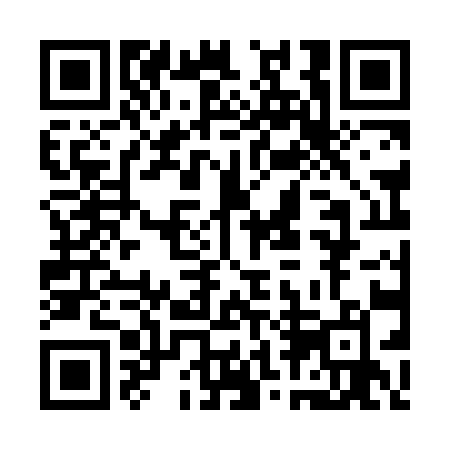 Prayer times for Rochester Junction, New York, USAMon 1 Jul 2024 - Wed 31 Jul 2024High Latitude Method: Angle Based RulePrayer Calculation Method: Islamic Society of North AmericaAsar Calculation Method: ShafiPrayer times provided by https://www.salahtimes.comDateDayFajrSunriseDhuhrAsrMaghribIsha1Mon3:495:351:145:198:5310:402Tue3:505:361:155:198:5310:393Wed3:515:371:155:198:5310:394Thu3:515:371:155:198:5210:385Fri3:525:381:155:198:5210:376Sat3:535:391:155:198:5210:377Sun3:545:391:155:198:5110:368Mon3:555:401:165:198:5110:359Tue3:565:411:165:198:5110:3410Wed3:585:411:165:198:5010:3411Thu3:595:421:165:198:5010:3312Fri4:005:431:165:198:4910:3213Sat4:015:441:165:198:4810:3114Sun4:025:451:165:198:4810:3015Mon4:045:451:165:198:4710:2916Tue4:055:461:175:198:4610:2717Wed4:065:471:175:198:4610:2618Thu4:085:481:175:198:4510:2519Fri4:095:491:175:188:4410:2420Sat4:105:501:175:188:4310:2321Sun4:125:511:175:188:4210:2122Mon4:135:521:175:188:4110:2023Tue4:155:531:175:188:4110:1824Wed4:165:541:175:178:4010:1725Thu4:185:551:175:178:3910:1626Fri4:195:561:175:178:3810:1427Sat4:205:571:175:168:3710:1328Sun4:225:581:175:168:3510:1129Mon4:235:591:175:168:3410:0930Tue4:256:001:175:158:3310:0831Wed4:266:011:175:158:3210:06